Белорусский государственный университет информатики и радиоэлектроникиКафедра вычислительных методов и программированияЛабораторная работа №6Тема: «ПРОГРАММИРОВАНИЕ С ИСПОЛЬЗОВАНИЕМ СТРОК»Вариант 6Выполнила студенткагруппы №042802Двараковская Н.А.Принял: Убийконь В.И.Минск 2010Индивидуальные задания. Вариант 6.Дана строка, состоящая из букв, цифр, запятых, точек, знаков «+» и «–». Выделить подстроку, которая соответствует записи целого числа.Текст программы.#include <iostream.h>#include <string.h>#include <stdio.h>int main  (){char stroka[100];puts("BBEDITE STROKU!");gets(stroka);int dlina=strlen(stroka);char *ptr=0;int i=0;do{	if(stroka[i]>='0' && stroka[i]<='9')		{if(!ptr){ptr=&stroka[i];}}	else 		if(ptr) {stroka[i]='\0';cout<<ptr<<endl;ptr=0;}	i++;}while(stroka[i]!='\0');if(ptr) cout<<ptr<<endl;return 0;}Результат работы программы.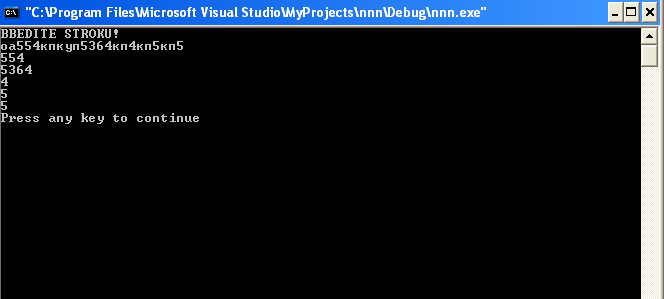 